REPUBLIKA E SHQIPERISEKOMISIONI QENDROR I ZGJEDHJEVEV E N D I MPËR DHËNIEN E MANDATIT TË DEPUTETIT TË KUVENDIT KANDIDATIT TË LISTËS SHUMEMËRORE TË PARTISË DEMOKRATIKE NË QARKUN LEZHË, PËR PLOTËSIMIN E VAKANCËS SË NJOFTUAR NGA KUVENDI I SHQIPËRISËKomisioni Qendror i Zgjedhjeve në mbledhjen e datës 19.07.2017, me pjesëmarrjen e:Klement	ZGURI			Kryetar	Denar  	BIBA			ZV/KryetarBledar		SKËNDERI		Anëtar		Edlira		JORGAQI		AnëtareGëzim		VELESHNJA		Anëtar Hysen		OSMANAJ 		AnëtarVera		SHTJEFNI		AnëtareShqyrtoi çështjen me Objekt: 	Për dhënien e mandatit të deputetit të Kuvendit, kandidatit të listës shumemërore të Partisë Demokratike, në Qarkun Lezhë,                  për plotësimin e vakancës së njoftuar nga Kuvendi i Shqipërisë, për shkak të humbjes së jetës së deputetit  z. Gjovalin Kadeli.Kërkues: 		Kuvendi i Republikës së Shqipërisë.Baza Ligjore: 	Neni 23, pika 1, germa a, neni 164, pika 2 i ligjit nr. 10019, datë 29.12.2008 “Kodi Zgjedhor i Republikës së Shqipërisë” i ndryshuar. Komisioni Qendror i Zgjedhjeve pasi shqyrtoi dokumentacionin e paraqitur nga administrata,VËRENNëpërmjet shkresës nr.1689 prot., datë 12.06.2017, drejtuar KQZ-sё, Sekretari  Përgjithshëm  i Kuvendit znj. Albana Shtylla, njofton krijimin e vakancës për shkak të humbjes së jetës së deputetit Z. Gjovalin Kadeli, deputet i zonës zgjedhore Qarku Lezhë.Neni 164 i Kodit Zgjedhor përcakton se në rast të ndërprerjes së mandatit të deputetit, Kuvendi njofton KQZ për krijimin e vakancës dhe KQZ merr vendim për dhënien e  mandatit kandidatit vijues të listës shumemërore të të njëjtës parti politike në zonën zgjedhore përkatëse, regjistruar sipas nenit 67 të Kodit Zgjedhor.  Kolegji Zgjedhor me vendimin nr. 35, datë 02.08.2013, ka vendosur “Shpërndarjen e mandateve brenda koalicioneve zgjedhore dhe përcaktimin e kandidatëve fitues për zonën zgjedhore Qarku Lezhë, në zgjedhjet për Kuvendin të vitit 2013". Sipas vendimit të sipërcituar Partia Demokratike për zonën zgjedhore Qarku Lezhë për zgjedhjet për Kuvendin e Shqipërisë të datës 23 Qershor 2013 ka fituar 4 mandate dhe kandidatët fitues nga lista shumemërore e Partisë Demokratike për Qarkun e Lezhës, janë si më poshtë: me numër rendor 1 (një) z. Aldo Bumçi, me numër rendor 2 (dy) z. Gjovalin Kadeli, me numër rendor 3 (tre) znj. Albina Deda, me numër rendor 4 (katër) z. Vasil Bicaj.Pas njoftimit nga Kuvendi për krijimin e vakancës për shkak të heqjes dorë nga mandati i deputetit të Kuvendit të Shqipërisë të Z. Vasil Bicaj, deputet i zonës zgjedhore Qarku Lezhë, Komisioni Qendror i Zgjedhjeve me vendimin nr. 791 datë 16.09.2013 i ka dhëne mandatin e deputetit të Kuvendit të Republikës së Shqipërisë z. Mhill Fufi.Me njoftimin për krijimin e vakancës, për shkak të humbjes së jetës së deputetit                z. Gjovalin Kadeli, KQZ ka detyrimin ligjor të marrë vendim për dhënien e mandatit kandidatit të radhës në listën e kandidatëve të listës shumemërore të Partisë Demokratike, regjistruar sipas nenit 67 të Kodit Zgjedhor.Rezulton se Lista Shumemërore e Partisë Demokratike në Qarkun Lezhë i plotëson të gjitha kriteret e përcaktuara në nenin 67 të Kodit Zgjedhor, duke përfshirë dhe kriterin e gjinisë. Në këto kushte zëvendësimi i vakancës do të bëhet sipas përcaktimeve të nenit 164, pika 2. Gjithashtu konstatojmë se vakanca nuk i përket një mandati të fituar sipas pikës 6 të nenit 67 të Kodit Zgjedhor, për të zbatuar përjashtimin e përcaktuar në nenin 164, pika 2 të Kodit Zgjedhor.KQZ me vendimin nr. 340, datë 11.05.2013 “Për miratimin e listave shumemërore të Partisë Demokratike, pjesëtare e Koalicionit “Aleanca për Punësim, Mirëqenie dhe Integrim”         për zgjedhjet për Kuvendin e Shqipërisë 2013”, ka miratuar listën shumemërore të Partisë Demokratike për 12 zonat zgjedhore. Sipas vendimit të mësipërm lista shumemërore e Partisë Demokratike për Qarkun Lezhë e miratuar nga KQZ, ka këtë renditje: numër rendor 1 (një) z. Aldo Bumçi, me numër rendor 2 (dy) z. Gjovalin Kadeli, me numër rendor 3 (tre) znj. Albina Deda, me numër rendor 4 (katër) z. Vasil Bicaj, me numër rendor 5 (pesë)         z. Mhill Fufi.Sipas listës shumemërore të Partisë Demokratike për Qarkun Lezhë, kandidati i cili renditet me numër rendor 6 (gjashtë) është z. Artan Gjok Bushi. Nga verifikimi i dokumentacionit të mësipërm rezulton se, personit tё cilit do t’i kalojë mandati i deputetit për Kuvendin e Shqipërisë nga lista shumemërore, për shkak të humbjes së jetës së deputetit të Kuvendit të Shqipërisë z. Gjovalin Kadeli është z. Artan Gjok Bushi, i cili është kandidati vijues i radhës, i renditur përkatësisht me numër rendor 6 (gjashtë).Me shkresën Nr.4001/1 prot., datë 17.06.2017 z. Artan Gjok Bushi, ka depozituar pranë Komisionit Qendror të Zgjedhjeve kërkesën për refuzim të propozimit.Referuar ligjit nr.138/2015 “Për garantimin e integritetit të personave që zgjidhen, emërohen ose ushtrojnë funksione publike” dhe Vendimit nr.17.2016 “Për përcaktimin e rregullave të detajuara mbi zbatimin e ndalimeve të parashikuara në ligjin nr.138/2015, Kreu II, pika 3, parashikon se: “Në rastet kur procedura e kandidimit, zgjedhjes apo emërimit për pozicionet dhe subjektet e parashikuara në nenet 2 dhe 3, të ligjit, nuk përfshin detyrimin për depozitimin e një kërkese formale nga subjekti, atëhere organi kometente njofton atë që, brenda 10 ditëve nga njoftimi, të depozitojë të plotësuar formularin e vetëdeklarimit, siaps këtij vendimi, me përjashtim kur parashikohet ndryshe me ligj. Nëse subjekti nuk depoziton formularin e vetëdeklarimit brenda afatit, konsiderohet se refuzon propozimin e organit kometent për kandidim, zgjedhje apo emërim. Në këtë rast, organi kometent ndërpret procedurën për propozimin e këtij subjekti për t’u kandiduar, zgjedhur apo emëruar në atë funksion publik”.Komisioni Qendror i Zgjedhjeve me shkresën nr. 4001/2 datë 22.06.2017 vazhdoi procedurën me kandidatin vijues. Në bazë të nenit 164 të Kodit Zgjedhor, kandidati vijues nga lista shumemërore e Partisë Demokratike për zgjedhjet për Kuvendin e Shqipërisë 2013, qarku Lezhë të cilit i kalon mandati i deputetit, është z. Zef Gjergj Maçi me numër rendor 7 (shtatë).Referuar nenit 11 të ligjit 138/2015, “Për garantimin e integritetit të personave që zgjidhen, emërohen ose ushtrojnë funksione publike”, vetëdeklarimi dhe verifikimi i kushteve të të dhënave në përputhje me këtë ligj, kryhet për çdo kandidat të listës shumëemërore për zgjedhjet pararendëse, për Kuvendin, të cilit i takon të marrë mandatin e deputetit për vendin vakantë, sipas Kodit Zgjedhor.Z. Zef Gjergj Maçi, depozitoi formularin e vetëdeklarimit në KQZ si organi kompetent për administrimin, verifikimin, zbatimin e ndalimeve për zgjedhjen dhe emërimin në funksionin publike, deputet i Kuvendit. Nga verifikimi i të dhënave në formularin e vetëdeklarimit të z. Zef Gjergj Maçi, rezulton se,   ka deklaruar një dënim penal me vendimin e formës së prerë të Gjykatës së Shkallës së Parë të Rrethit Gjyqësor Lezhë,  Nr.113,  dt.07.11.2001  për veprën penale “Organizim dhe pjesëmarrje në grumbullime të paligjshme”, parashikuar nga neni 262/1 e K. Penal, dënuar me 5 000 (pesë mijë) lekë gjobë.Sipas informacionit të ardhur me shkresën nr. 3042/1, datë 18.07.2017, nga Zyra e Gjendjes Gjyqësore, në KQZ, rezulton se z. Zef Gjergj Maçi  kandidat për deputet në listën shumemërore të Partisë Demokratike, qarku Lezhë, të ketë  kryer të njëjtën vepër penale që ka deklaruar në formularin e vetëdeklarimit.Nga verifikimi i të dhënave në formularin e e vetëdeklarimit të z. Zef Maçi dhe informacionit të ardhur nga Zyra e Gjendjes Gjyqësore, Tiranë, rezulton se, denimi penal me 5 000 (pesë mijë) lekë gjobë vendim të formës së prerë të Gjykatës së Shkallës së Parë të Rrethit Gjyqësor Lezhë,  Nr.113,  dt.07.11.2001 për veprën penale “Organizim dhe pjesëmarrje në grumbullime të paligjshme”, parashikuar nga neni 262/1 e K. Penal, nuk përfshihet në kushtet e ndalimit të zgjedhjes në funksionin e deputetit, sipas ligjit nr.138/2015, “Për garantimin e integritetit të personave që zgjidhen, emërohen ose ushtrojnë funksione publike”. Në zbatim të nenit 11 ligjit nr.138/2015 dhe Kreut V, të vendimit të Kuvendit nr. 17/2016  KQZ, bëri publikimin e formularit të vëtëdeklarimit në faqen zyrtare të internetit dhe verifikimin e të dhënave në këtë formular si dhe kërkoi informacion nga zyra e gjendjes civile dhe zyra e gjendjes gjyqësore për kandidatin. Për sa më sipër, mandati i ndërprerë i përket kandidadit të radhës në listën shumemërore të Partisë Demokratike në zonën zgjedhore qarku Lezhë i renditur me numër rendor 7 (shtatë), z. Zef Gjergj Maçi. PËR KËTO ARSYE:Komisioni Qendror i Zgjedhjeve, mbështetur në nenin 23, pika 1, germa a dhe nenin 164,  të ligjit nr. 10019, datë 29.12.2008 “Kodi Zgjedhor i Republikës së Shqipërisë” i ndryshuar,VEND0SI:T’i japë mandatin e deputetit të Kuvendit të Republikës së Shqipërisë, kandidatit të radhës në listën shumemërore të Partisë Demokratike Qarku Lezhë, z. Zef Gjergj Maçi.Ky vendim hyn në fuqi menjëherë dhe botohet në Fletoren Zyrtare.Kundёr kёtij vendimi mund tё bёhet ankim nё Kolegjin Zgjedhor, pranё Gjykatës sё Apelit Tiranё, brenda 30 (tridhjetë) ditёve nga shpallja e kёtij vendimi.Klement		ZGURI		KryetarDenar 		BIBA			ZV/KryetarBledar		SKËNDERI		AnëtarEdlira			JORGAQI		AnëtareGëzim			VELESHNJA 		Anëtar Hysen			OSMANAJ	  	AnëtarVera			SHTJEFNI		Anëtare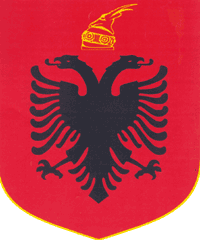 